Evaluación de Historia 3eroAtención: entregar antes del lunes.Tema: Revolución Industrial.Las respuestas las pueden extraer de texto debajo m, de la carpeta o del libro.Leer el primer texto y responde: ¿ qué es la revolución Industrial y qué características tuvo?¿Cuáles fueron las transformaciones agrarias?¿Dónde surgió?¿Por qué motivo creció la población?¿Qué transformaciones se dieron en la industria?¿Dónde se inicia la Revolución Industrial y a qué otros países se extendió?Realizar un audio de WhatsApp comentando en qué consistió la Revolución Industrial para ustedes. 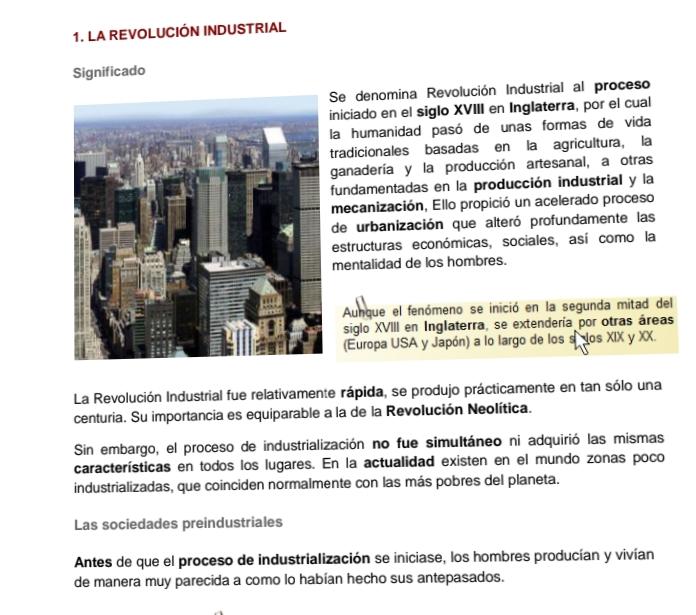 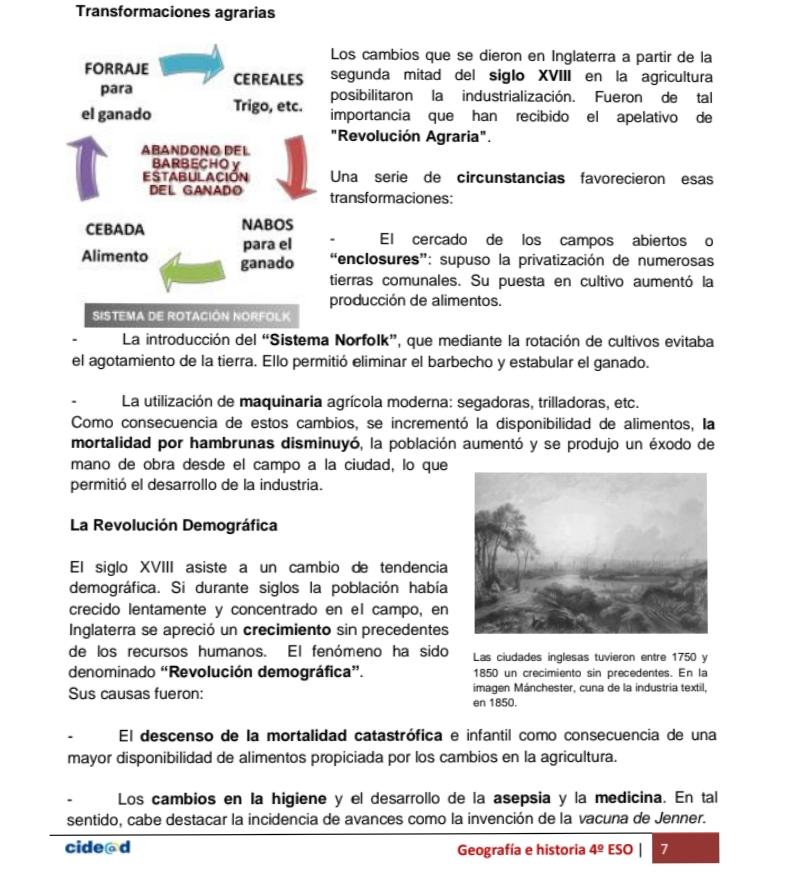 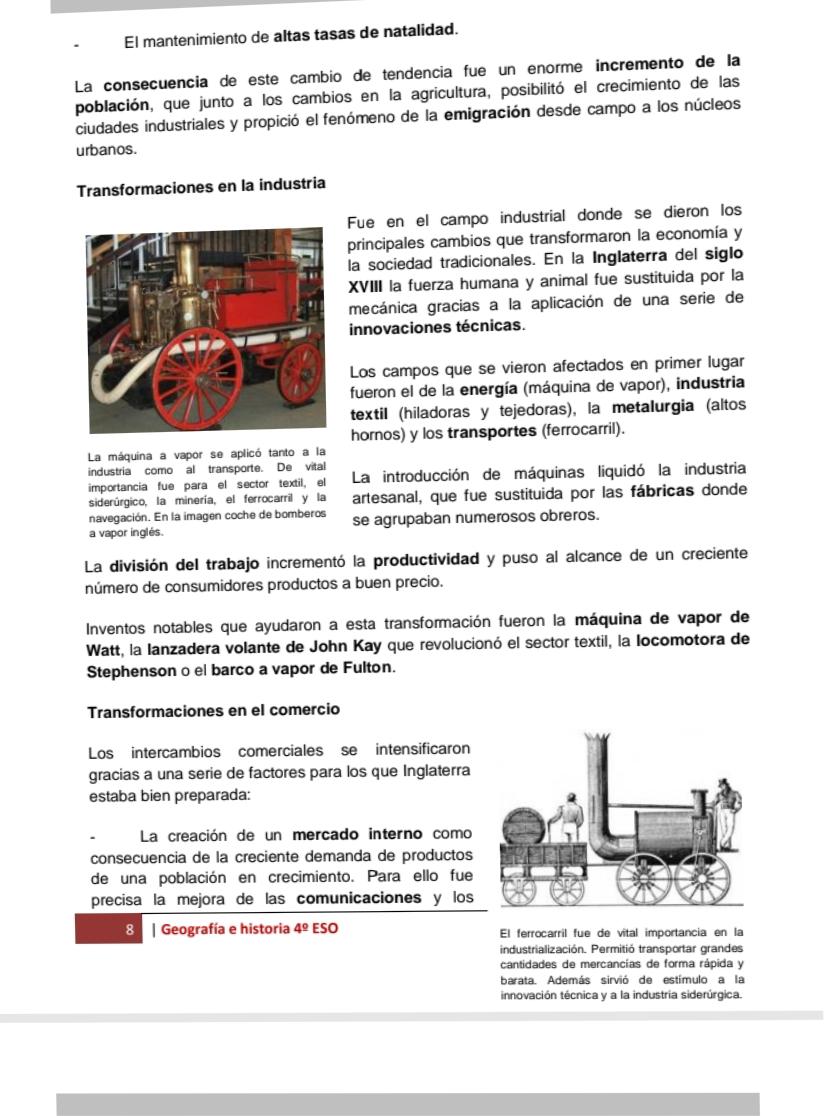 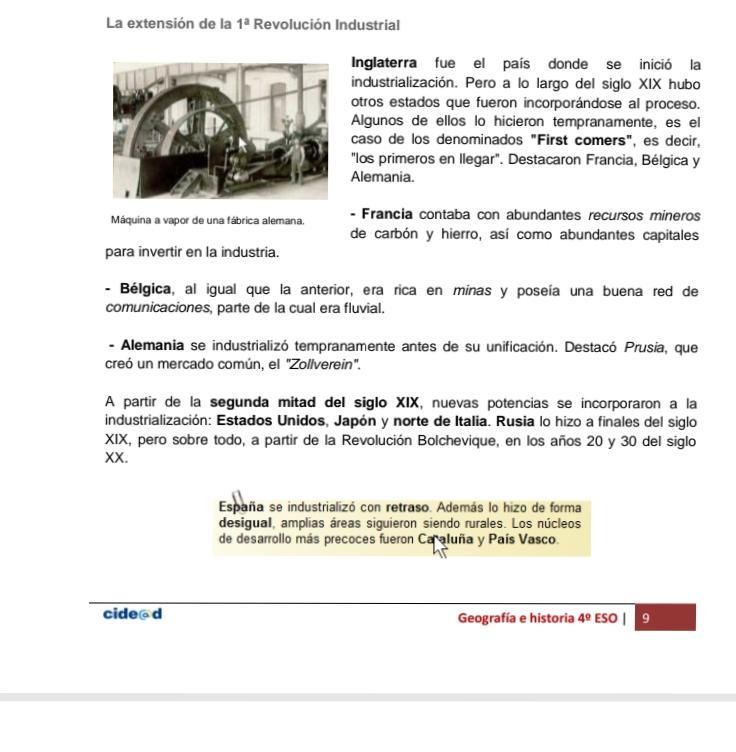 